                  Thursday 10th December 2020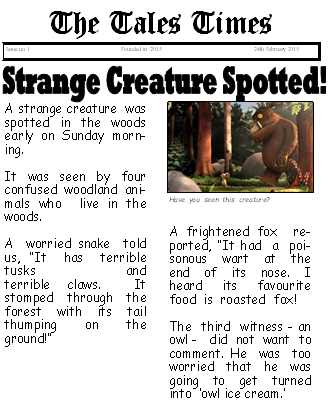 LO: To draw key features and information from a report. 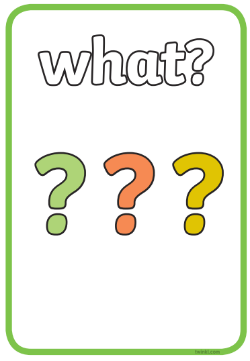 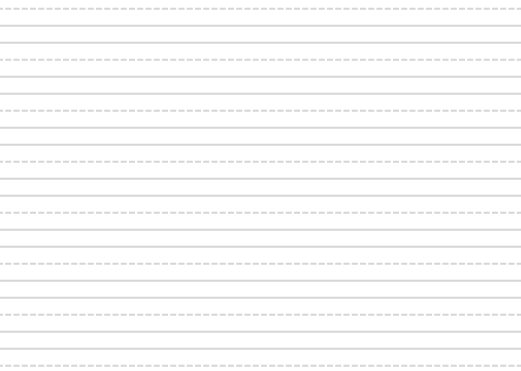 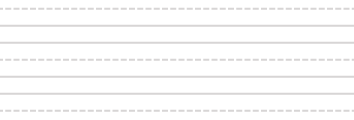 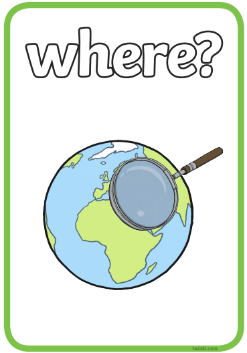 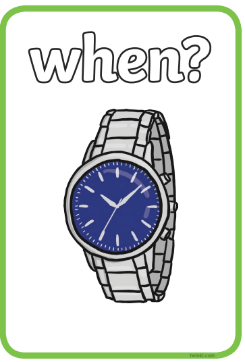 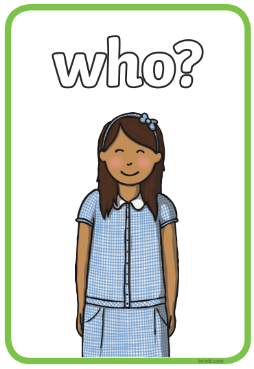 SPaGI    T    TA    P    SA     PA SPaGI can identify the headline.SPaGI can begin to retrieve information from a text.SPaGI can identify the four W’s.